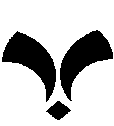 وزارت علوم، تحقیقات و فناوریموسسه آموزش عالی غیردولتی ادیب مازندران«بسمه تعالی»فرم درخواست دفاع از پایان نامه کارشناسی ارشدیادآوری های مهم:این فرم باید حداکثر تا سه هفته قبل از زمان پیشنهادی دفاع، تکمیل و به کارشناس تحصیلات تکمیلی تحویل گردد. دانشجو موظف است تا دو هفته قبل از زمان دفاع، پایان نامه را به اعضای کمیته داوران تحویل دهد.	نظر به این که خانم/ آقای .............................................، دانشجوی کارشناسی ارشد رشته‌ی .................................... به شماره دانشجویی ........................................... پایان نامه‌ی خود را به عنوان:...................................................................................................................................................................................................................................به اتمام رسانده، موافقت خود را برای جلسه‌ی دفاع به قرار ذیل اعلام می‌دارد:زمان دفاع: روز                                     تاریخ                                        ساعتضمنا استادان مدعو/ داور با اولویت زیر پیشنهاد می گردند:     1.                                                                   2.                                                                                         استاد راهنما                                                              4.                                                                                         تاریخ و امضانظر به این که خانم/ آقای .............................................، دانشجوی کارشناسی ارشد رشته‌ی .................................... به شماره دانشجویی ........................................... پایان نامه‌ی خود را به عنوان:...................................................................................................................................................................................................................................به اتمام رسانده، موافقت خود را برای جلسه‌ی دفاع به قرار ذیل اعلام می‌دارد:زمان دفاع: روز                                     تاریخ                                        ساعتضمنا استادان مدعو/ داور با اولویت زیر پیشنهاد می گردند:     1.                                                                   2.                                                                                         استاد راهنما                                                              4.                                                                                         تاریخ و امضابا احترام، حسب پیشنهاد استاد راهنما، حداقل تایید یکی از داوران و اعلام آمادگی دانشجوی فوق و بر اساس صورت جلسه‌ی مورخ --/--/---- شورای تحصیلات تکمیلی گروه، اعضای کمیته داوران به شرح زیر اعلام می گردد. لطفا دستور فرمایید اقدام لازم را مبذول فرمایند.1.استاد راهنما:                                                         2. استاد مشاور:3. استاد داور                                                           4. استاد داور:	                       مدیر گروه                                                                                                                                                                           تاریخ و امضابا احترام، حسب پیشنهاد استاد راهنما، حداقل تایید یکی از داوران و اعلام آمادگی دانشجوی فوق و بر اساس صورت جلسه‌ی مورخ --/--/---- شورای تحصیلات تکمیلی گروه، اعضای کمیته داوران به شرح زیر اعلام می گردد. لطفا دستور فرمایید اقدام لازم را مبذول فرمایند.1.استاد راهنما:                                                         2. استاد مشاور:3. استاد داور                                                           4. استاد داور:	                       مدیر گروه                                                                                                                                                                           تاریخ و امضاخانم / آقای ...............................................................، به شماره دانشجویی ...........................................................، کلیه واحدهای آموزشی دوره کارشناسی ارشد رشته‌ی ........................................................................ را با موفقیت گذرانده است. مراتب صرفا جهت بلامانع بودن جلسه‌ی دفاع تایید می گردد. ضمنا طرح پیشنهادی پایان نامه‌ی فوق در جلسه‌ی مورخ --/--/---- کمیته تحصیلات تکمیلی دانشگاه به تصویب رسیده است.                                                                                                                                           کارشناس تحصیلات تکمیلی خانم / آقای ...............................................................، به شماره دانشجویی ...........................................................، کلیه واحدهای آموزشی دوره کارشناسی ارشد رشته‌ی ........................................................................ را با موفقیت گذرانده است. مراتب صرفا جهت بلامانع بودن جلسه‌ی دفاع تایید می گردد. ضمنا طرح پیشنهادی پایان نامه‌ی فوق در جلسه‌ی مورخ --/--/---- کمیته تحصیلات تکمیلی دانشگاه به تصویب رسیده است.                                                                                                                                           کارشناس تحصیلات تکمیلی امورمالی و بایگانی        گواهي مي‌شود دانشجوي فوق‌الذكر از نظر مالي هيچ گونه مشكلي نداشته و برگزاري جلسه‌ي دفاعيه از نظر اين حوزه بلامانع مي‌باشد.                                                                                                                                                  امور مالی موسسه                                                 تاریخ و امضا	    تاریخ و امضامدارک پرونده ی دانشجوی فوق الذکر تکمیل می باشد و  برگزاري جلسه‌ي دفاعيه از نظر اين حوزه بلامانع مي‌باشد.بایگانی موسسه                                                   تاریخ و امضا                نظر به پيشنهاد استاد راهنما و تاييد كميته‌ي تحصيلات تكميلي گروه، در صورت داشتن شرايط دفاع، اقدام لازم به عمل آوريد.                معاون آموزشي موسسه                تاريخ و امضانظر به پيشنهاد استاد راهنما و تاييد كميته‌ي تحصيلات تكميلي گروه، در صورت داشتن شرايط دفاع، اقدام لازم به عمل آوريد.                معاون آموزشي موسسه                تاريخ و امضا